4-B SINIFI DERS PROGRAMI-YELİZ ÖZKAN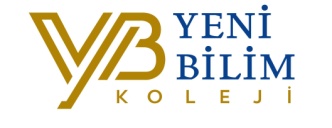 PAZARTESİSALIÇARŞAMBAPERŞEMBECUMA1.Ders09.00-09.40TÜRKÇEOYUN VE FİZİKİ ETKİNLİKLERSATRANÇSPEAKİNGİNGİLİZCE2.Ders09.50-10.30TÜRKÇEOYUN VE FİZİKİ ETKİNLİKLERTÜRKÇEİNSAN HAKLARI VE DEMOKRASİİNGİLİZCE3.Ders10.40-11.20MATEMATİKİNGİLİZCETÜRKÇEALMANCATÜRKÇE4.Ders11.30-12.10MATEMATİKİNGİLİZCESPEAKİNGTRAFİK GÜVENLİĞİTÜRKÇE5.Ders13.00-13.40DRAMA SOSYAL BİLGİLERMATEMATİKFEN BİLİMLERİMATEMATİK6.Ders13.50-14.30GÖRSEL SANATLARSOSYAL BİLGİLERMATEMATİKFEN BİLİMLERİSPEAKİNG7.Ders14.40-15.20GÖRSEL SANATLARDİN KÜLTÜRÜ VE AHLAK BİLGİSİİNGİLİZCETÜRKÇEMÜZİK8.Ders15.50-16.30SPEAKİNGALMANCAİNGİLİZCETÜRKÇEMÜZİKETÜT-KULÜP16:40-17:40KULÜP ÇALIŞMASIETÜT ÇALIŞMASIKULÜP ÇALIŞMASIETÜT ÇALIŞMASIETÜT ÇALIŞMASI